Making a submission 
Practice summary/case study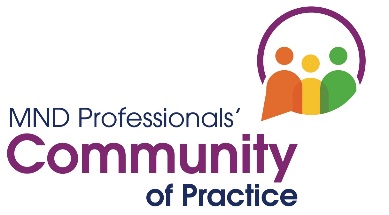 IntroductionA submission is a short document intended to capture peoples’ interest in a project or piece of work. If the submission is accepted the person/author then has the opportunity to present more information about their work.Within the MND Professionals’ Community of Practice we to want to share examples in which practical problems are explored, or where recommendations and/or theory are put into practice and make a difference. Your submission (practice summary/case study) should engage the reader by telling them what your work or project was about, and why they should get to know more about it. If you are successful you will asked to produce a poster and make a short 10 minute presentation at one of the Community’s Knowledge and Exchange events. You will be supported to do this.Guidance Word limit: approx 350Within this: make a statement about the topic you are presenting, consider, and state, the value of your learning and to whom it will be of useconsider if the work relates directly to any recommendation in NICE Guideline NG42 and state clearly which. This is strongly recommended.do not include diagrams or references.Please complete the boxes beneath the headings below. Once completed, please email your form to CoP@mndassociation.org Your detailsTitle of abstractThis should be no more than 12 words. The title is important. Short attention-catching titles are the most effective. However, it is also important that the title accurately describes the subject you are writing about.Description (background) 50 words approximatelyWhat happened? What is/was the rationale for the work?State on which NICE NG42 Guideline recommendation the work was/is basedAims 75 words approximatelyWhat were your aims? What change was needed? Explain what you did. What steps did you take to put the NICE guideline into practice?Evaluation (methods) 125 words approximatelyWhat did you do? What steps did you take to put the NICE guideline into practice?Identify what went well and what could be improved. Explore your thoughts, feelings, and assumptions if relevant.Conclusion 75 words approximatelyWhat is your key learning? How could your results make a difference to health and social care professionals and/or people living with MND?Recommendations/Actions 50 words approximatelyWhat will you do in the future? What would you do differently or advise colleagues?Keywords and key phrasesProvide 5-10 key words which most closely reflect the content of your paper.Name:Job title:Email address: